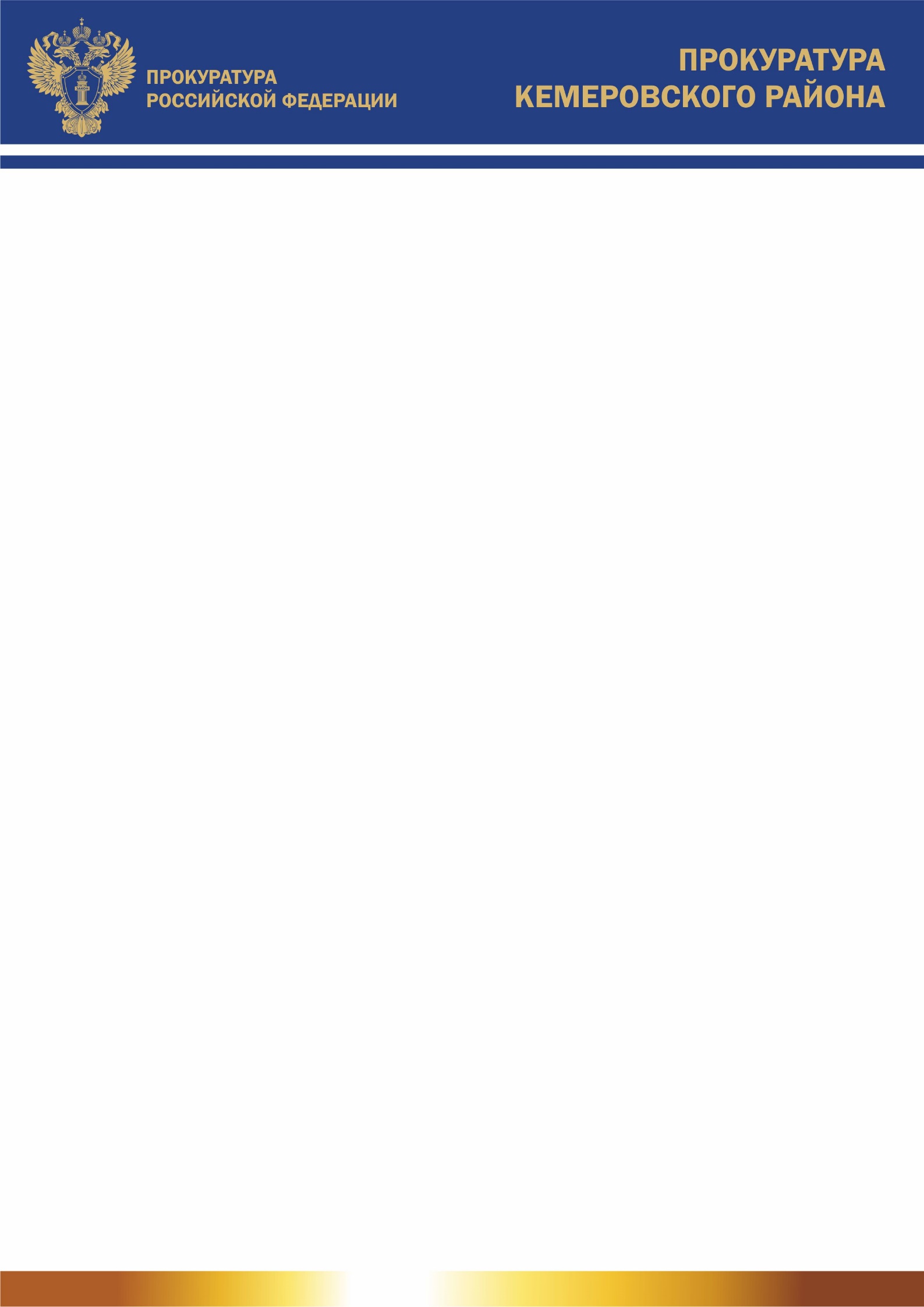 Прокуратура Кемеровского района разъясняет, что Постановлением Правительства Российской Федерации от 21.03.2017 № 316 внесены изменения в пункт 218 Правил противопожарного режима в Российской Федерации.Уточнен запрет на выжигание сухой травы. Установлено, что выжигание сухой травянистой растительности, стерни, пожнивных остатков (за исключением рисовой соломы) запрещается на землях сельскохозяйственного назначения и землях запаса. Также запрещается разведение костров на полях. Выжигание рисовой соломы разрешается производить в безветренную погоду при соблюдении правил, предусмотренных для выжигания сухой травянистой растительности на земельных участках населенных пунктов, землях промышленности, энергетики, транспорта, связи, радиовещания, телевидения, информатики, землях для обеспечения космической деятельности, землях обороны, безопасности и землях иного специального назначения.Прокуратура Кемеровского района разъясняет, что Федеральный закон от 03.04.2017 №64-ФЗ внес изменения в отдельные законодательные акты Российской Федерации в целях совершенствования государственной политики в области противодействия коррупции.Уточнен ряд ограничений и запретов, установленных в целях противодействия коррупции. Федеральным законом, в частности, обязанность по проверке полноты и достоверности сведений о доходах, имуществе и обязательствах имущественного характера, представляемых лицами, замещающими муниципальные должности и отдельные должности муниципальной службы, возлагается на высшее должностное лицо субъекта Российской Федерации (руководителя высшего исполнительного органа государственной власти субъекта РФ). В случае выявления фактов несоблюдения ограничений, запретов, неисполнения обязанностей, которые установлены антикоррупционным законодательством Российской Федерации, указанное лицо обращается с заявлением о досрочном прекращении полномочий правонарушителя, или применении к нему иной меры дисциплинарной ответственности в орган местного самоуправления, уполномоченный принимать соответствующее решение, или в суд. Кроме того, Федеральным законом: вводится перечень лиц, обязанных принимать меры по предотвращению и урегулированию конфликта интересов; конкретизируется перечень лиц, обязанных представлять сведения о доходах, об имуществе и обязательствах имущественного характера (своих, супруга (супруги) и несовершеннолетних детей); корректируются обязанности членов избирательных комиссий в области противодействия коррупции; уточняется запрет на участие в управлении некоммерческими организациями лиц, замещающих государственные должности Российской Федерации, для которых федеральными конституционными законами или федеральными законами не установлено иное, и лиц, замещающих государственные должности субъектов Российской Федерации, муниципальные должности, а также государственных и муниципальных служащих.Прокуратура Кемеровского района разъясняет, что Федеральный закон от 03.04.2017 № 61-ФЗ внес изменения в Федеральный закон «О воинской обязанности и военной службе» и статьи 25 и 61 Федерального закона «Об основах охраны здоровья граждан в Российской Федерации».Усовершенствована система обучения граждан по программам военной подготовки. Законом, в частности, вводится возможность проводить обучение граждан, обучающихся по очной форме в федеральной образовательной организации высшего образования по программам военной подготовки сержантов, старшин запаса либо программам военной подготовки солдат, матросов запаса в военных образовательных организациях высшего образования в порядке, установленном уполномоченным федеральным органом исполнительной власти. При этом увеличение количества обучающихся по указанным программам не предусматривается, а осуществление медицинского освидетельствования и медицинского осмотра граждан, обучающихся по новой форме военной подготовке, возлагается на военные комиссариаты. Устанавливаются сроки и порядок приведения к Военной присяге граждан, обучающихся в учебных военных центрах, на военных кафедрах по программам военной подготовки офицеров запаса, программам военной подготовки солдат или сержантов запаса, а также граждан, обучающихся в военно-учебных заведениях по программам военной подготовки солдат или сержантов запаса. Кроме этого, из законодательства Российской Федерации исключены нормы о возможном призыве на военную службу граждан, завершивших обучение по программам военной подготовки офицеров запаса, как следствие, отпала необходимость выплачивать таким гражданам за счет средств федерального бюджета дополнительную стипендию.Прокуратура Кемеровского района разъясняет, что Федеральный закон от 03.04.2017 № 60-ФЗ внес изменения в Уголовный кодекс Российской Федерации и статью 151 Уголовно-процессуального кодекса Российской Федерации.Введена уголовная ответственность за хулиганские действия, угрожающие безопасной эксплуатации транспортных средств. Установлено, что грубое нарушение общественного порядка, совершенное на железнодорожном, морском, внутреннем водном или воздушном транспорте, а также на любом ином транспорте общего пользования теперь подпадает под действие статьи 213 Уголовного кодекса Российской Федерации  «Хулиганство». Кроме того, Уголовный кодекс Российской Федерации дополнен новой статьей 267.1, устанавливающей уголовную ответственность за совершение из хулиганских побуждений действий, угрожающих безопасной эксплуатации транспортных средств. Настоящей статьей для виновных лиц предусматривается наказание в виде штрафа в размере от ста пятидесяти тысяч до трехсот тысяч рублей или в размере заработной платы или иного дохода осужденного за период до двух лет, либо ограничение свободы на срок до двух лет, либо лишение свободы на тот же срок.Прокуратура Кемеровского района разъясняет, что Распоряжением Правительства Российской Федерации от 22.03.2017 № 520-р утверждена Концепция развития системы профилактики безнадзорности и правонарушений несовершеннолетних на период до 2020 года.Целью Концепции является создание условий для успешной социализации (ресоциализации) несовершеннолетних, формирования у них готовности к саморазвитию, самоопределению и ответственному отношению к своей жизни. Основными направлениями развития системы профилактики безнадзорности и правонарушений несовершеннолетних являются: совершенствование нормативно-правового регулирования в сфере профилактики безнадзорности и правонарушений несовершеннолетних; развитие эффективной модели системы профилактики безнадзорности и правонарушений несовершеннолетних; информационно-методическое обеспечение системы профилактики безнадзорности и правонарушений несовершеннолетних; развитие кадрового потенциала системы профилактики безнадзорности и правонарушений несовершеннолетних. Ответственными за реализацию Концепции являются Минобрнауки России, МВД России, ФСИН России, Минздрав России, Минтруд России, Росмолодежь, Фонд поддержки детей, находящихся в трудной жизненной ситуации, и органы исполнительной власти субъектов Российской Федерации.Прокуратура Кемеровского района разъясняет, что Закон Кемеровской области от 29.03.2017 № 24-ОЗ внес изменения в Закон Кемеровской области «О порядке перемещения транспортных средств на специализированную стоянку, их хранения, оплаты расходов на перемещение и хранение, возврата транспортных средств».В статье о порядке перемещения задержанных транспортных средств на специализированную стоянку дополнено: исполнитель, принявший от должностного лица, уполномоченного составлять протоколы о соответствующих административных правонарушениях, сообщение о необходимости перемещения задержанного транспортного средства на специализированную стоянку, регистрирует его в журнале приема сообщений и обеспечивает в порядке очередности поступления сообщений и в соответствии с категорией транспортного средства прибытие эвакуатора к месту задержания транспортного средства.Из статьи исключена норма, предписывающая сообщение лицу, в отношении которого применено задержание транспортного средства, размера платы за перемещение транспортного средства и размера платы за хранение транспортного средства.Статья о порядке оплаты стоимости перемещения и хранения задержанных транспортных средств изложена в новой редакции, внесена норма, устанавливающая предъявление лично счета на оплату стоимости перемещения и хранения транспортных средств лично владельцу, представителю владельца или лицу, имеющему при себе документы, необходимые для управления задержанным транспортным средством.Внесены изменения в порядок возврата задержанных транспортных средств.Возврат задержанного транспортного средства со специализированной стоянки владельцу, представителю владельца или лицу, имеющему при себе документы, необходимые для управления данным транспортным средством, осуществляется незамедлительно после устранения причины его задержания.Владелец задержанного транспортного средства, представитель владельца или лицо, имеющее при себе документы, необходимые для управления данным транспортным средством, для получения задержанного транспортного средства предъявляет представителю исполнителя: паспорт, удостоверяющий личность, или документ, его заменяющий; паспорт транспортного средства или свидетельство о регистрации транспортного средства; документ, подтверждающий устранение причины задержания транспортного средства, выданный должностным лицом.Ранее еще требовался документ, подтверждающий оплату расходов за перемещение и хранение задержанного транспортного средства.Из статьи о возврате задержанных транспортных средств исключена норма, устанавливающая требования предъявления представителю исполнителя водительского удостоверения на право управления транспортным средством соответствующей категории или временное разрешение на право управления транспортным средством, а также страховой полис обязательного страхования гражданской ответственности владельцев транспортных средств.Прокуратура Кемеровского района разъясняет, что Указом Президента Российской Федерации от 19.04.2017 № 179 «О призыве граждан Российской Федерации, пребывающих в запасе, на военные сборы в 2017 году»  объявлен призыв в 2017 году граждан Российской Федерации, пребывающих в запасе, на военные сборы сроком до двух месяцев. Военные сборы будут проводиться в сроки по согласованию с органами исполнительной власти субъектов Российской Федерации, за исключением проверочных сборов, сроки проведения которых определяются Минобороны России.Прокуратура Кемеровского района разъясняет, что Федеральным законом от 17.04.2017 № 68-ФЗ внесены изменения в Кодекс Российской Федерации об административных правонарушения.Расширен перечень оснований для прекращения производства по делу об административном правонарушении в отношении юридических лиц. Согласно Федеральному закону, производство по делу об административном правонарушении не может быть начато, а начатое производство подлежит прекращению, в том числе, при внесении в ЕГРЮЛ записи о ликвидации юридического лица, в отношении которого ведется производство по делу об административном правонарушении, на основании определения арбитражного суда о завершении конкурсного производства в соответствии с законодательством о несостоятельности (банкротстве). Кроме того, уточняется содержащийся в Кодексе Российской Федерации об административных правонарушениях перечень оснований прекращения исполнения постановления о назначении административного наказания. Он дополняется двумя пунктами: внесение в ЕГРЮЛ записи о ликвидации юридического лица, привлеченного к административной ответственности, на основании определения арбитражного суда о завершении конкурсного производства в соответствии с законодательством о несостоятельности (банкротстве);внесение в ЕГРЮЛ записи об исключении юридического лица, привлеченного к административной ответственности, из ЕГРЮЛ.Прокуратура Кемеровского района разъясняет, что Федеральным законом от 17.04.2017 № 74-ФЗ внесены изменения в Кодекс Российской Федерации об административных правонарушениях.Разграничена административная ответственность должностных и юридических лиц за заключение ограничивающих конкуренцию соглашений. 	Так, в частности: административная ответственность для картелей предусмотрена в виде штрафа для должностных лиц от 40 тыс. до 50 тыс. рублей или дисквалификации на срок от 1 года до 3 лет, для юридических лиц - в виде штрафа от 0,03 до 0,15 размера выручки правонарушителя от реализации товара (работы, услуги), на рынке которого совершено административное правонарушение, либо суммы расходов на приобретение товара (работы, услуги), на рынке которого совершено административное правонарушение, но не менее 100 тыс. рублей; разграничена административная ответственность за заключение иных недопустимых в соответствии с антимонопольным законодательством соглашений (в том числе соглашений, приводящих к повышению, понижению или поддержанию цен на торгах, соглашений между организаторами торгов и/или заказчиков с участниками торгов, приводящих к ограничению конкуренции, а также "вертикальных соглашений"), либо участие в них, а также за осуществление недопустимых согласованных действий; установлен административный штраф для граждан за осуществление недопустимой в соответствии с антимонопольным законодательством координации экономической деятельности хозяйствующих субъектов (при этом размер ответственности для должностных лиц за указанное нарушение увеличен, а для юридических лиц оставлен без изменений).Прокуратура Кемеровского района разъясняет, что Федеральным законом от 17.04.2017 № 71-ФЗ внесены изменения в статью 303 Уголовного кодекса Российской Федерации.Установлена уголовная ответственность за фальсификацию доказательств по административному делу и по делу об административном правонарушении. Фальсификация доказательств по административному делу лицом, участвующим в деле, или его представителем, фальсификация доказательств по делу об административном правонарушении участником производства по делу об административном правонарушении или его представителем, фальсификация доказательств должностным лицом, уполномоченным рассматривать дела об административных правонарушениях, должностным лицом, уполномоченным составлять протоколы об административных правонарушениях, предусматривает наказание в виде штрафа в размере от 100 тысяч до 300 тысяч рублей или в размере заработной платы или иного дохода осужденного за период от 1 года до 2 лет, либо обязательных работ на срок до 480 часов, либо исправительных работ на срок до 2 лет, либо ареста на срок до 4 месяцев.